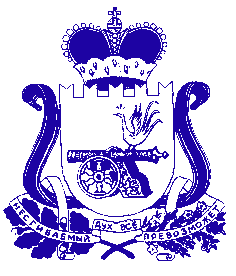 ФИНАНСОВОЕ УПРАВЛЕНИЕ АДМИНИСТРАЦИИ МУНИЦИПАЛЬНОГО ОБРАЗОВАНИЯ «ДЕМИДОВСКИЙ РАЙОН» СМОЛЕНСКОЙ ОБЛАСТИПРИКАЗот 27.07.2021   №30О внесении изменений в Порядок применения бюджетной классификации Российской Федерации в части, относящейся к местному бюджету Внести в Порядок применения бюджетной классификации Российской Федерации в части, относящейся к местному бюджету, утвержденный приказом Финансового управления Администрации муниципального образования «Демидовский район» Смоленской области от 28.12.2020 №70 (в ред. от 29.01.2021 №3, от 23.03.2021 №15, от 29.03.2021 №20, от 24.06.2021 №2, от 19.07.2021 №27), следующие изменения:Пункт 2.1.4. «Муниципальная программа «Развитие физической культуры и спорта в муниципальном образовании «Демидовский район» Смоленской области»» раздела 2. «Перечень и правила отнесения расходов местного бюджета на соответствующие целевые статьи» дополнить абзацем следующего содержания:«04 Я 04 00000  Основное мероприятие «Развитие инфраструктуры физической культуры и спорта, в том числе для лиц с ограниченными возможностями здоровья и инвалидов»».Раздел 3 «Направления расходов, увязываемые с программными (непрограммными) статьями целевых статей расходов местного бюджета» дополнить абзацем следующего содержания:«80690 Выполнение работ по ремонту спортивных объектовПо данному направлению расходов отражаются расходы на выполнение работ по ремонту спортивных объектов Демидовского района Смоленской области за счет областного бюджетаS0690 Выполнение работ по ремонту спортивных объектов за счет средств местного бюджетаПо данному направлению расходов отражаются расходы местного бюджета на софинансирование к субсидии из областного бюджета на выполнение работ поремонту спортивных объектов Демидовского района Смоленской области».В приложение к Порядку применения бюджетной классификации Российской Федерации в части, относящейся к местному бюджету, «Перечень и коды целевых статей расходов местного бюджета», внести следующие изменения, дополнив строками следующего содержания:Настоящий приказ вступает в силу со дня подписания.«04Я0400000Основное мероприятие «Развитие инфраструктуры физической культуры и спорта, в том числе для лиц с ограниченными возможностями здоровья и инвалидов»04Я0400150Расходы на обеспечение деятельности муниципальных учреждений04Я0480690Выполнение работ по ремонту спортивных объектов04Я04S0690Выполнение работ по ремонту спортивных объектов за счет средств местного бюджета».Заместитель начальника Финансового управления Администрации муниципального образования  «Демидовский район» Смоленской области                                        В.С. Вольская